	РЕСПУБЛИКА АДЫГЕЯ                                                                 АДЫГЭ РЕСПУБЛИК         КОШЕХАБЛЬСКИЙ РАЙОН                                                              КОЩХЬАБЛЭ РАЙОН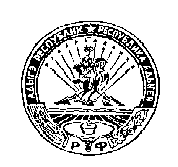                 АДМИНИСТРАЦИЯ                                                         МУНИЦИПАЛЬНЭ ОБРАЗОВАНИЕУМУНИЦИПАЛЬНОГО ОБРАЗОВАНИЯ                                      «БЛЭЩЭПСЫНЭ КЪОДЖЭ ПСЭУП1»«БЛЕЧЕПСИНСКОЕ СЕЛЬСКОЕ ПОСЕЛЕНИЕ»                                  ИАДМИНИСТРАЦИЕ            385431, а. Блечепсин, ул. Ленина, 37                                                                      385431, къ. Блащэпсынэ, Лениным иур., 37       тел. (989) 126-23-03, факс (87770) 9-94-30                                                                    тел. (989) 126-23-03, факс (87770) 9-94-30                 E-mail: blechamo@mail.ru                                                                                                E-mail: blechamo@mail.ruРАСПОРЯЖЕНИЕ 21.04.2021г.                                        № ___                                                а. БлечепсинО присвоении адреса земельному участку     В соответствии с постановлением Правительства Российской Федерации от 19 ноября 2014 года № 1221   «Об утверждения Правил присвоения, изменения и аннулирования адресов», Федерального закона от 06.10.2003г. «Об общих принципах организации местного самоуправления в Российской  Федерации», Постановлением главы администрации МО «Блечепсинское сельское поселение» «Об утверждении административного регламента предоставление муниципальных услуг «Присвоение (изменение, аннулирование) адреса объектам адресации на территории Блечепсинского сельского поселения», «Уставом Блечепсинского сельского поселения, Кошехабльского района, Республики Адыгея»: 1.Земельному участку, расположеный в кадастровом квартале 01:02:2506001 площадью  2499 кв.м. присвоить почтовый адрес: Российская Федерация, Республика Адыгея, Кошехабльский муниципальный район, Блечепсинское сельское поселение, аул Блечепсин, улица Пушкина, 41.      2.Произвести соответствующие изменения в похозяйственных книгах.3.Настоящее распоряжение вступает в силу со дня его подписания.И.о. главы администрации МО «Блечепсинское сельское поселение» 	     	         	     	        Р.Г. Хатков 